Дорогие будущие мамочки! Когда женщина носит у себя под сердцем ребенка, она прекрасна. Ведь это новая жизнь, наше будущее. В период, когда будущая мать узнает о беременности, ей очень важно чувствовать себя нужной и важной. Ей очень важно знать, что она нужна, что о ней заботятся и любят. Конечно, счастье материнства невозможно оценить в денежном эквиваленте – оно бесценно. Но даже в трудной жизненной ситуации женщина с ребенком никогда не останется без помощи и поддержки государства. Пожалуйста, ознакомьтесь с информацией о пособиях, которые выплачиваются женщинам в связи с беременностью и рождением ребенка на территории Воронежской области.1.Пособие по беременности и родам выплачивается за период отпуска по беременности и родам продолжительностью семьдесят (в случае многоплодной беременности - восемьдесят четыре) календарных дней до родов и семьдесят (в случае осложненных родов - восемьдесят шесть, при рождении двух или более детей - сто десять) календарных дней после родов. Отпуск по беременности и родам исчисляется суммарно и предоставляется женщине полностью независимо от числа дней, фактически использованных до родов. Работающим женщинам, а также женщинам, подлежащим обязательному социальному страхованию на случай временной нетрудоспособности и в связи с материнством, в том числе женщинам из числа гражданского персонала воинских формирований Российской Федерации, находящихся на территориях иностранных государств в случаях, предусмотренных международными договорами Российской Федерации  пособие по беременности и родам устанавливается в размере среднего заработка, на который начисляются страховые взносы на обязательное социальное страхование на случай временной нетрудоспособности и в связи с материнством, и с учетом иных условий, установленных Федеральным законом "Об обязательном социальном страховании на случай временной нетрудоспособности и в связи с материнством; пособие по беременности и родам, выплачиваемого женщинам, уволенным в связи с ликвидацией организаций и прекращением деятельности в качестве индивидуальных предпринимателей, прекращением полномочий частными нотариусами и прекращением статуса адвоката, а также в связи с прекращением деятельности иными физическими лицами, чья профессиональная деятельность в соответствии с федеральными законами подлежит государственной регистрации и (или) лицензированию, - в сумме 632,76 руб.; в размере стипендии - женщинам, обучающимся по очной форме обучения в профессиональных образовательных организациях, образовательных организациях высшего образования, образовательных организациях дополнительного профессионального образования и научных организациях; в размере денежного довольствия - женщинам, проходящим военную службу по контракту, службу в качестве лиц рядового и начальствующего состава в органах внутренних дел, в Государственной противопожарной службе, в учреждениях и органах уголовно-исполнительной системы, в таможенных органах. По беременности и родам (за 140 дней декретного отпуска, зависит от МРОТ)100% от среднего дневного заработка за каждый день отпуска — работающим:58566,3 — минимальная величина;337979,2 — максимальная величина.Рассчитать пособие по беременности и родам можно на официальном сайте ФСС РФ по адресу: http://portal.fss.ru/fss/sicklist/preg-guest2. Единовременное  пособие женщинам, вставшим на учет в медицинских организациях в ранние сроки беременности, - в сумме 708,9 руб.;3. Единовременное  пособие  беременной жене военнослужащего, проходящего военную службу по призыву - в сумме 29908,4 руб.;4. Единовременного пособия при рождении ребенка - в сумме 18886,32 руб.;5.  Ежемесячное пособие по уходу за ребенком . Максимальный размер ежемесячного пособия по уходу за ребенком до полутора лет в 2021 году составит 29 600,44 руб. ((912 000 (максимальная база по ФСС в 2020 году) + 865 000 (максимальная база по ФСС в 2019 году) / 730 дн. (в 2019 - 2020 годах)) x 30,4 x 40%).Для расчета детских пособий в 2021 году берется новый период расчетный период - 2020 и 2019 годы.  Рассчитать пособие по беременности и родам можно на официальном сайте ФСС РФ по адресу: http://portal.fss.ru/fss/sicklist/preg-guest6. Ежемесячного пособия на ребенка - в сумме 313,11 руб., а  на детей одиноких матерей - в сумме 626,22 руб.; 7. Ежемесячного пособия на ребенка военнослужащего, проходящего военную службу по призыву - в сумме 12818руб.;8.Ежемесячного пособия на детей, родители которых уклоняются от уплаты алиментов, либо в случаях, когда взыскание алиментов невозможно, а также на детей военнослужащих, проходящих службу по призыву - в сумме 469,67 руб.;9. Выплаты по медицинским показаниям в виде:- ежемесячной денежной компенсации на приобретение полноценного питания беременным женщинам - в сумме 2331,75 рублей;- ежемесячной денежной компенсации на приобретение полноценного питания кормящим матерям - в сумме 2331,75- ежемесячной денежной компенсации на приобретение полноценного питания для детей первого года жизни - в сумме 5243,59 рублей;- ежемесячной денежной компенсации на приобретение полноценного питания для детей второго и третьего года жизни - в сумме 2 913,07 рубля10. Материнский капитал Материнский (семейный) капитал устанавливается в следующих размерах:1) 483 882 рублей при условии, что право на дополнительные меры государственной поддержки возникло до 31 декабря 2019 года включительно;2) 639 432 рублей в случае рождения (усыновления) второго ребенка начиная с 1 января 2020 года при условии, что первый ребенок был рожден (усыновлен) до 1 января 2020 года;4) 639 432 рублей в случае рождения (усыновления) третьего ребенка или последующих детей начиная с 1 января 2020 года при условии, что ранее право на дополнительные меры государственной поддержки не возникло.11. Единовременная денежная выплата семьям в связи с рождением второго ребенка, начиная с 01.12.2019 г.(Закон Воронежской области от 27.11.2019 г. №134-ОЗ)- 200000 руб.Условия  предоставления:Ребенок рожден не ранее 01.12.2019 г.- наличие гражданства РФ у женщины, родившей второго ребенка, возраст матери меньше 28 лет, постоянное проживание на территории Воронежской области не менее 1 года.12.Региональный материнский капитал (гл. 10.1, гл. 10.3 Закона Воронежской области № 103-ОЗ от 14.11.2008 «О социальной поддержке отдельных категорий граждан в Воронежской области»; Приказы Департамента труда и социального развития Воронежской области № 2940/ОД от 30.08.2013, № 2995/ОД от 05.09.2013;Приказы Департамента социальной защиты Воронежской области № 18/н от 29.09.2016, № 27/н от 10.07.2017, № 73/н от 23.11.2017) 150000 руб.Областной маткапитал в Воронежской области предоставляется на 3-го и каждого следующего ребенка. Оформить его может  только малоимущая семья , если  ребенок родился с 01.01.2017.13.Ежемесячная выплата на 3-го ребенка до 3-х лет (Закон Воронежской области № 159-ОЗ от 04.12.2012 «Об установлении ежемесячной денежной выплаты нуждающимся в поддержке семьям при рождении после 31.12.2012 года третьего ребенка или последующих детей до достижения ребенком возраста трех лет»; Приказ Департамента социальной защиты Воронежской области № 1/н от 30.01.2017)Семьи могут получать ежемесячное пособие на 3-го и каждого следующего ребенка, пока ему не исполнится 3 года. Условия оформления:ребенок родился или был усыновлен после 31.12.2012;фактический среднедушевой доход семьи ниже установленного среднедушевого дохода по Воронежской области;заявитель и ребенок являются гражданами России.Прожиточный минимум на ребенка для Воронежской области (9375 руб.)14.Ежемесячная выплата на детей от 3 до 7 лет4687,5 руб.(50% регионального прожиточного  минимума для детей в Воронежской области).Для реализации своих прав и получения информации по перечню документов, необходимых для оформления выплат, следует обращаться в филиалы ОГУ «Управление социальной защиты населения Воронежской области»  по месту регистрации матери. Телефоны (районы г. Воронежа): Центральный           252-32-04, 252-73-30Советский                 270-71-36, 278-82-11  Ленинский                271-38-43, 271-67-15Левобережный         249-52-53Коминтерновский   221-58-92, МФЦ – 226-99-99Железнодорожный  227-97-23, 223-10-13Уважаемые пациентки! Доводим до Вашего сведения, что женщины, оказавшиеся в трудной жизненной ситуации, нуждающиеся в предоставлении временного приюта, юридическом содействии в создании новых условий жизнедеятельности в семье и на работе, финансовой поддержке, могут быть  направлены врачом акушером-гинекологом  в КУЗ ВО "Областной центр социальной помощи семье и детям "Буревестник". К лицам, оказавшимся в трудной жизненной ситуации, относятся следующие категории пациентов:  несовершеннолетние матери и несовершеннолетние беременные женщины;  женщины с детьми и беременные женщины, лишившиеся жилья в результате противоправных действий третьей стороны, до определения их дальнейшего жизнеустройства;  женщины с детьми и беременные женщины, находящиеся в предразводной или послеразводной ситуации, в случае, когда их пребывание по месту постоянного жительства сопряжено с опасностью для жизни и здоровья;  женщины с детьми и беременные женщины, находящиеся в конфликте с семьей; женщины с детьми, подвергшиеся психофизиологическому насилию.Адрес КУЗ ВО «Областной центр социальной помощи семье и детям «Буревестник»: г. Воронеж, пос. Дубовка, ул. Дубовая, д. 32 а, тел. 227-42-06, 227-42-43 (круглосуточно).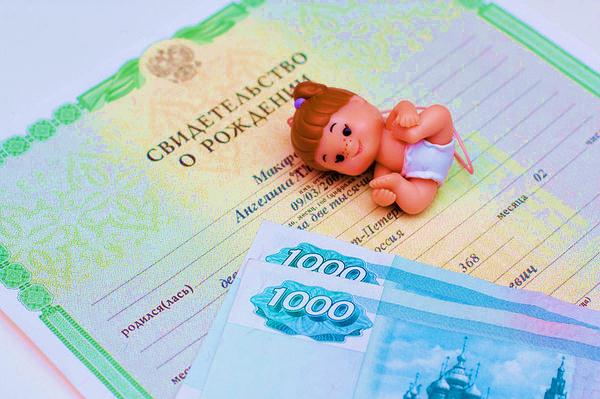 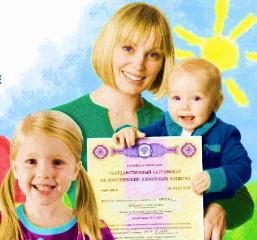 Социальные пособия в связи с беременностью и  рождением детей,предусмотренные на территории Воронежской области в 2021  г. 